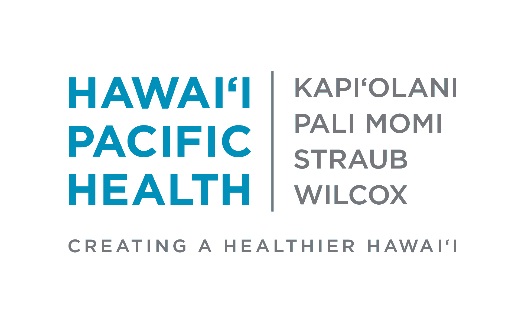 2020 Training in Healthcare Improvement - Session 3Thursday, February 20, 2020KMCWC Diamond Head Tower, Conference Rooms 2 & 3PROGRAM8 – 8:30 a.m.			Registration and Breakfast8:30 – 10 a.m.			Data Types: Which SPC Chart Should I Use?					Chieko Kimata, PhD, MPH, MBA10 – 10:30 a.m.		Break10:30 – 11:45 a.m.		Applied Approach to Process Improvement				Melinda Ashton, MD11:45 – 12:30 p.m.		Lunch12:30 – 1:30 p.m.		CRM: John Nance (video) Melinda Ashton, MD1:30 – 2:30 p.m.		Framework for Change	Shilpa Patel, MD2:30 – 2:45 p.m.		Break2:45 – 3:30 p.m.		Change Cycle												Alison Zecha3:30 – 5 p.m.			Affinity Exercise											Brandon Wong, RN, MBA5 p.m.			AdjournHawai‘i Pacific Health Reserves the right to make any changes to the program.